Address of the SenderEmail Address of the SenderDateName of ReceiverAddress of the ReceiverSubject: Thank You for Your Military ServiceDear ______ (Name of the Recipient)Being a military man’s wife is not an easy task but I am trying to fulfil it with all the patience. I am so proud of you for serving the nation and making all the sacrifices. I am amazed by knowing how brave and resilient you are. You put your life on the line everyday and risk everything to protect the country and its people. I am proud of you and appreciate you for your strength. I am sure I made the right decision by marrying you as I could not have found another man like you. I have immense respect for you and all your fellow soldiers.Thank you for providing military service and being the best hero. I love telling our children about your achievements. They are already so proud of their father. Waiting for you to come back and spend some time with us. Stay strong! Praying for your good health. Miss you and love you.Sincerely,(Signature)Sender’s Full Name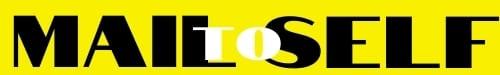 